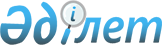 О внесении изменений и дополнений в решение Казалинского районного маслихата от 26 декабря 2019 года №351 "О бюджете поселка Айтеке би на 2020-2022 годы"
					
			С истёкшим сроком
			
			
		
					Решение Казалинского районного маслихата Кызылординской области от 18 мая 2020 года № 411. Зарегистрировано Департаментом юстиции Кызылординской области 20 мая 2020 года № 7436. Прекращено действие в связи с истечением срока
      В соответствии со статьей 109-1 Кодекса Республики Казахстан от 4 декабря 2008 года "Бюджетный кодекс Республики Казахстан" пунктом 2-7 статьи 6 Закона Республики Казахстан от 23 января 2001 года "О местном государственном управлении и самоуправлении в Республике Казахстан", Казалинский районный маслихат РЕШИЛ:
      1. Внести в решение сессии Казалинского районного маслихата от 26 декабря 2019 года № 351 "О бюджете поселка Айтеке би на 2020-2022 годы" (зарегистрировано в Реестре государственной регистрации нормативных правовых актов за номером 7095, опубликовано 06 января 2020 года в эталонном контрольном банке нормативных правовых актов Республики Казахстан) следующие изменения и дополнения:
      пункт 1 изложить в следующей редакции:
      "1. Утвердить бюджет поселка Айтеке би на 2020-2022 годы согласно приложениям 1, 2, 3 в том числе на 2020 год в следующих объемах:
      1) доходы – 1382496,9 тысяч тенге, в том числе:
      налоговые поступления – 89886 тысяч тенге;
      поступления трансфертов – 1292610,9 тысяч тенге;
      2) затраты – 1407431,8 тысяч тенге;
      3) чистое бюджетное кредитование – 0;
      бюджетные кредиты – 0;
      погашение бюджетных кредитов – 0;
      4) сальдо по операциям с финансовыми активами – 0;
      приобретение финансовых активов – 0;
      поступления от продажи финансовых активов государства – 0;
      5) дефицит (профицит) бюджета – -24934,9 тысяч тенге;
      6) финансирование дефицита (использование профицита) бюджета – 24934,9 тысяч тенге.".
      Подпункт 3), 4) пункта 2 изложить в новой редакции:
      "3) благоустройство, освещение 81175 тысяч тенге;
      4) средний ремонт транспортной инфраструктуры 187011 тысяч тенге.".
      Подпункт 1) пункта 3 изложить в новой редакции:
      "1) образование 6416 тысяч тенге.".
      Пункт 3 дополнить подпунктом 2) следующего содержания:
      "2) расходы по обеспечению деятельности аппаратов акимов 9000 тысяч тенге.".
      Подпункт 1) пункта 4 изложить в новой редакции:
      "1) образование 101287,4 тысяч тенге.".
      Пункт 4 дополнить подпунктом 4), 5) следующего содержания:
      "4) расходы по обеспечению деятельности аппаратов акимов 68621 тысяч тенге;
      5) благоустройство, освещение 12062,5 тысяч тенге.".
      Приложения 1 к указанному решению изложить в новой редакции согласно приложению к настоящему решению.
      2. Настоящее решение вводится в действие с 1 января 2020 года и подлежит официальному опубликованию. Бюджет на 2020 год поселка Айтеке би
					© 2012. РГП на ПХВ «Институт законодательства и правовой информации Республики Казахстан» Министерства юстиции Республики Казахстан
				
      Председатель внеочередной LIII сессийКазалинского районного маслихата

Ғ. ӘЛІШ

      Секретарь Казалинскогорайонного маслихата

К. НАЗЫМБЕКОВ
Приложение к решению Казалинского районного маслихата от 18 мая 2020 года №411Приложение 1 к решению Казалинского районного маслихата от 26 декабря 2019 года №351 
Категория
Категория
Категория
Категория
Сумма, 
тысяч тенге
Класс
Класс
Класс
Сумма, 
тысяч тенге
Подкласс
Подкласс
Сумма, 
тысяч тенге
Наименование
Сумма, 
тысяч тенге
1. Доходы
1382496,9
1
Налоговые поступления
89886
01
Подоходный налог
41235
2
Индивидуальный подоходный налог
41235
04
Hалоги на собственность
48651
1
Hалоги на имущество
1835
3
Земельный налог
10394
4
Hалог на транспортные средства
36422
4
Поступления трансфертов 
1292610,9
02
Трансферты из вышестоящих органов государственного управления
1292610,9
3
Трансферты из районного (города областного значения) бюджета
1292610,9
Функциональная группа
Функциональная группа
Функциональная группа
Функциональная группа
Администратор бюджетных программ
Администратор бюджетных программ
Администратор бюджетных программ
Программа
Программа
Наименование
Наименование
2. Затраты
1407431,8
1
Государственные услуги общего характера
225525
124
Аппарат акима города районного значения, села, поселка, сельского округа
225525
001
Услуги по обеспечению деятельности акима города районного значения, села, поселка, сельского округа
135012
022
Капитальные расходы государственного органа
12892
032
Капитальные расходы подведомственных государственных учреждений и организаций
77621
4
Образование
626231,4
124
Аппарат акима города районного значения, села, поселка, сельского округа
626231,4
005
Организация бесплатного подвоза учащихся до школы и обратно в сельской местности
17389
041
Реализация государственного образовательного заказа в дошкольных организациях образования
608842,4
6
Социальная помощь и социальное обеспечение
41488
124
Аппарат акима города районного значения, села, поселка, сельского округа
41488
003
Оказание социальной помощи нуждающимся гражданам на дому
41488
7
Жилищно-коммунальное хозяйство
256927,5
124
Аппарат акима города районного значения, села, поселка, сельского округа
256927,5
008
Освещение улиц в населенных пунктах
85328,5
009
Обеспечение санитарии населенных пунктов
42768
011
Благоустройство и озеленение населенных пунктов
128831
8
Культура, спорт, туризм и информационное пространство
42166
124
Аппарат акима города районного значения, села, поселка, сельского округа
42166
006
Поддержка культурно-досуговой работы на местном уровне
42166
12
Транспорт и коммуникации
207039
124
Аппарат акима города районного значения, села, поселка, сельского округа
207039
013
Обеспечение функционирования автомобильных дорог в городах районного значения, селах, поселках, сельских округах
21341
045
Капитальный и средний ремонт автомобильных дорог в городах районного значения, селах, поселках, сельских округах
185698
15
Трансферты
8054,9
124
Аппарат акима города районного значения, села, поселка, сельского округа
8054,9
048
Возврат неиспользованных (недоиспользованных) целевых трансфертов
8054,9
3. Чистое бюджетное кредитование
0
Бюджетные кредиты
0
Погашение бюджетных кредитов
0
4.Сальдо по операциям с финансовыми активами
0
Приобретение финансовых активов
0
Поступления от продажи финансовых активов государства
0
5.Дефицит (профицит) бюджета
-24934,9
6.Финансирование дефицита (использование профицита) бюджета
24934,9
8
Используемые остатки бюджетных средств
24934,9
01
Остатки бюджетных средств
24934,9
1
Свободные остатки бюджетных средств
24934,9